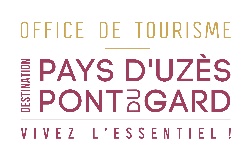 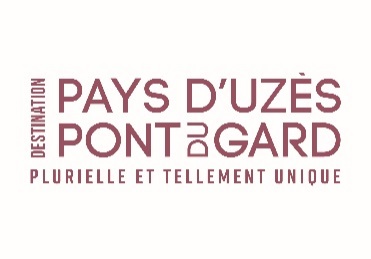 FORMULAIRE DE RENSEIGNEMENTS         Restaurants, Snacks, Foodtrucks Identification de la structureJe possède un flyer :               [  ] oui                    [  ] non              [  ] En créationContacts Gérant (non diffusés)Descriptif commercialDescriptif court : 255 caractères (ce descriptif sera utilisé pour tous les supports de communication papier et numériques au niveau local, départemental et régional)Descriptif détaillé : informations complémentaires que vous souhaitez apporter à notre connaissanceDescriptifs thématisés: Nom du Chef : Catégories : Cocher les critères correspondant à votre offre :Classements guides : Spécialités culinaires : Chaînes, labels, réseaux : Labels Tourisme et Handicap : Tourisme adapté : Nb. pers. pouvant être accueillies simultanément en fauteuil roulant : Environnements : CapacitésDescription salles : PrestationsÉquipements : Services : Activités : Types de clientèle : Nb pers min pour tarif groupe : Taille groupe max : Nombre personnes minimum : Complément accueil : Langues parlées : Animaux acceptés : Oui/Non                                            Animaux acceptés avec supplément : Oui/NonConditions d'accueil des animaux : OuverturePériodes d'ouvertures : Tarifs Complément tarifs : Modes de paiement : Location de sallesNombre de salles de réunion équipées : 					Capacité max d'accueil : Nombre de salles modulables : Espace adapté à des prestations de type : Équipements : Lumière naturelle dans la salle : [  ] Oui [  ] NonHauteur de plafond (nécessaire pour certains spectacles :    	 Superficie : 		 m²Tarif de la salle (tarifs de la salle sans prestation) :mini : 		 €maxi : 		 €Hébergement : Fait le  ____  /  ____  /  ________SignatureLes informations fournies dans ce questionnaire sont potentiellement publiées et seront centralisées dans la base Apidae. Elles pourront être exploitées par différents partenaires. Merci de votre collaborationMoyens de communicationCoordonnéesNom structure Adresse structureTéléphone / portableMélSite web (URL)Page facebookGoogle +TwitterTripadvisorGéolocalisation : Latitude : Longitude APE/NAF : RCS : SIRET : CivilitéNomPrénomFonctionMoyens communicationtelmailportAdresseThèmeDescriptifNouveauté 2022   [  ] Salon de thé   [  ] Glacerie   [  ]  Bistrot / bar à vin  [  ] Table remarquable  [  ] Militant du goût  [  ] Meilleurs ouvrier de France     [  ] En périphérie de la villeNombre de salles Nombre maximum de couverts : Nombre de couverts en interieur : Nombre de couverts en terrasse : [  ] Autres :     [  ] Autres :Jour de fermeture en semaineHorairesOuverture annuelleFermeture annuelleLibellé tarifaireA partir deMenu adulteMenu enfantMenu du jour  [  ] Ticket restaurant  [  ] Regie son     [  ] Régie lumièreCapacités par dispositionCapacités par dispositionEn classeEn théâtreEn UEn banquetEn cocktailEn carre